Comité permanent du droit d’auteur et des droits connexesTrente-sixième sessionGenève, 28 mai – 1er juin 2018Projet d’ordre du jourétabli par le SecrétariatOuverture de la sessionAdoption de l’ordre du jour de la trente-sixième sessionAccréditation d’une nouvelle organisation non gouvernementaleAdoption du rapport de la trente-cinquième session du Comité permanent du droit d’auteur et des droits connexesProtection des organismes de radiodiffusionLimitations et exceptions en faveur des bibliothèques et des services d’archivesLimitations et exceptions en faveur des établissements d’enseignement et de recherche et des personnes ayant d’autres handicapsQuestions diversesProposition pour un examen du droit d’auteur dans l’environnement numériqueProposition du Sénégal et du Congo concernant l’inscription du droit de suite à l’ordre du jour des travaux futurs du Comité permanent du droit d’auteur et des droits connexes de l’Organisation Mondiale de la Propriété IntellectuelleProposition de la Fédération de Russie concernant le renforcement de la protection des droits des metteurs en scène au niveau internationalClôture de la session[Fin du document]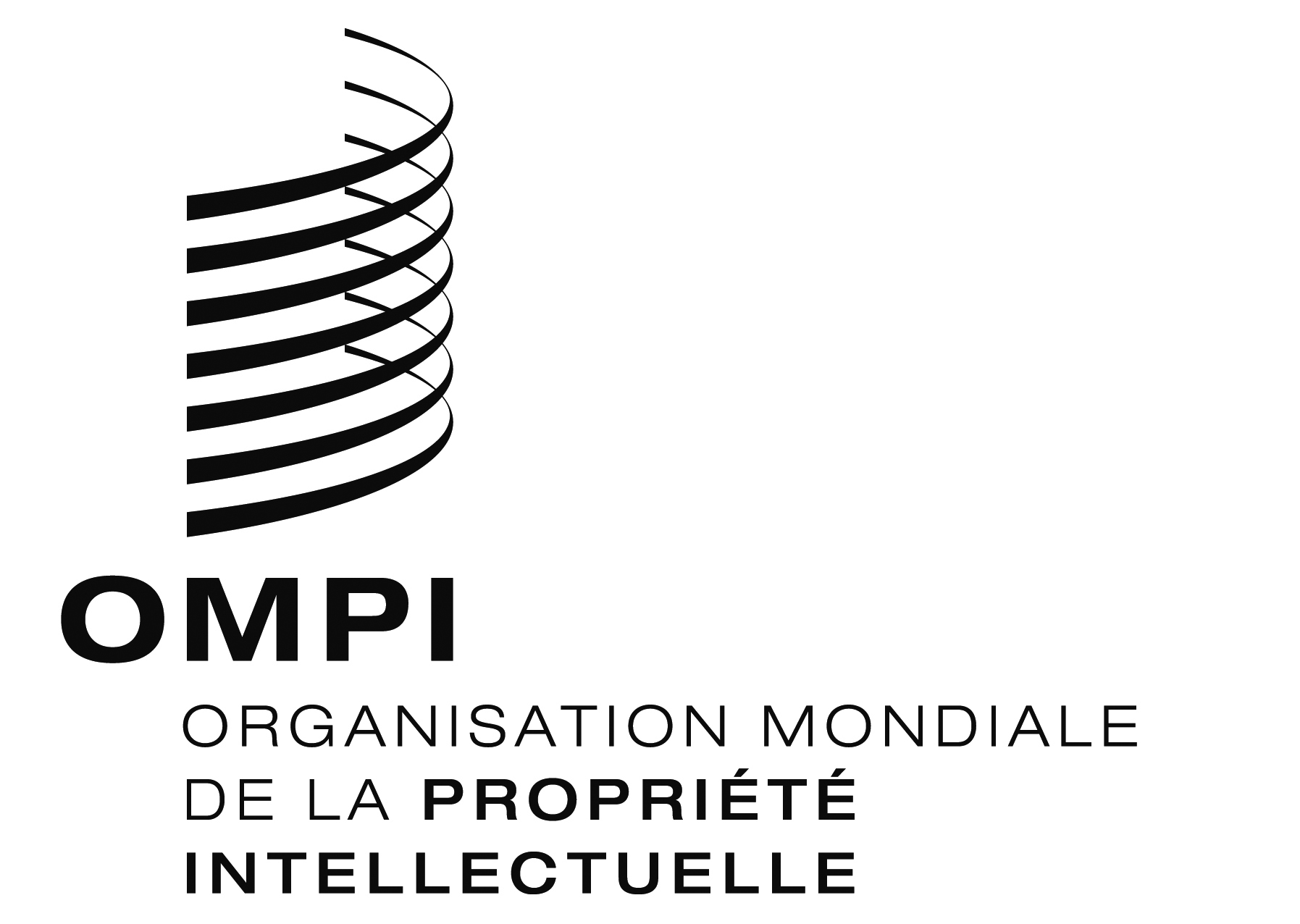 FSCCR/36/1 Prov. SCCR/36/1 Prov. SCCR/36/1 Prov. ORIGINAL : anglais ORIGINAL : anglais ORIGINAL : anglais DATE : 15 février 2018 DATE : 15 février 2018 DATE : 15 février 2018 